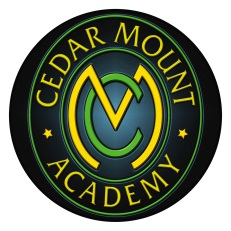 Teacher of English & DramaSalary: 				Main Pay Scale Closing Date:			Sunday 2nd February 2020Interview date: 			To be confirmedStart date: 			Easter 2020 or sooner if possibleBright Futures Educational Trust (BFET) is a partnership of schools based in the North West. We are committed to our vision: ‘The best for everyone, the best from everyone’. Everything that we do is underpinned by our values of community, integrity and passion.  We never forget that we are here in the service of children, families and communities. In order to get the best from our young people we need to invest in our workforce providing opportunities for people to work collaboratively, to share practice, to support and challenge one another, recognising that we are always learning.We are seeking to appoint an outstanding and inspirational teacher who can deliver consistent high quality lessons for our students; the vacancy is open to Newly Qualified Teachers as well as experienced. We want you to inspire children of all ability levels to enjoy English and Drama and reach their full potential. There will be genuine scope to put your ideas, fresh thinking and new initiatives into practice.  The successful candidate will be educated to teach English and Drama.  Drama is taught as a discreet subject within the performing arts department, and is delivered to all KS3 students as part of their curriculum offer. KS4 students may opt to take drama as part of the BTEC Tech Award. We are looking for someone to contribute to our performing arts team who has experience teaching practical lessons. You should have a knowledge and ability to teach a range of drama skills through a variety of styles of performance. Extra-curricular activities and academy performance evenings are popular, and a willingness to contribute to the department in this area would be a crucial part of the role.The English Department comprises of eight dedicated teachers who have recently celebrated significant improvement in results. The English team prides itself on resilience, hard work and continuing development. They are a supportive and collaborative department who value quality and consistency in the approach to everything they doAs an Academy, we are focused on encouraging every student to strive to achieve the very best they can be whilst also rising to the challenge of building on success. Bright Futures Educational Trust is committed to safeguarding and promoting the welfare of children and young people and expects all staff and volunteers to share this commitment. Any successful applicant will be required to undertake an Enhanced Disclosure by the Criminal Records Bureau. The post is exempt from the Rehabilitation of Offenders Act 1974.If you want to be a part of our team and join us on our exciting journey, then we look forward to reading your application.  Please return your application no later than 12noon on the closing date stated above. Shortlisted candidates will be sent interview details as soon after the closing date as possible.  This is a fabulous opportunity to join an academy that is a vibrant community, where students feel safe and supported. The school is on an exciting journey. Please feel free to contact us via Chris Barber, HR on 0161 359 3168 or by email cbarber@cma.bfet.uk should you wish for more information about this role.Application forms and Disclosure of Criminal Background form are to be returned by email to vacancies@cma.bfet.uk 